           REPUBLICA DE CHILE                                                                 MUNICIPALIDAD DE SAN ROSENDO                         ALCALDIADEL:   ALCALDE DE LA MUNICIPALIDAD DE SAN ROSENDO SR.DUVERLIS VALENZUELA MARTINEZA:   Academia  Druidas de VenezuelaPor intermedio de la presente, es muy grato para que suscribe saludarlo desde esta emergente comuna de san Rosendo perteneciente de la región de Bio-Bio chile a la vez respetuosamente invitarlos y hacerlo participe de las siguientes actividad deportiva con objetivo de unir lazos de amistad a través del deporte a los jóvenes de Sudamérica.Esta Municipalidad esta organizando el 4to campeonato internacional de basquetbol amateur femenino sub-19 por invitación denominado “EL BICENTENARIO DE CHILE” con el objetivo de hacer participar a jóvenes de diferentes países de Sudamérica y su único objetivo es que conozcan en su estadía a nuestra región y parte de nuestro país y practiquen vuestro deporte favorito el basquetbol.Por lo tanto el alcalde de la comuna de san Rosendo, invita a vuestra institución que representara a vuestro país en esta fiesta deportiva para que nuestra comuna pueda disfrutar de un gran evento basquebolistico en actividades de verano 2014 y los países invitados serian Perú, Venezuela, Argentina, chile y Brasil.Consecuente con lo anterior este evento deportivo se realizara del 11 de enero hasta 23 enero del 2014 en nuestro Gimnasio Municipal, cualquier duda, preguntas, consultas, y coordinaciones con el Sr Miguel  Grez jefe deporte de la MunicipalidadPor tanto este Alcalde de la Municipalidad de San Rosendo invita participar en este evento deportivo con su único propósito es realizar deporte y unir a la comunidad de la región de Biobío y jóvenes de Sudamérica a participar en esta actividad deportiva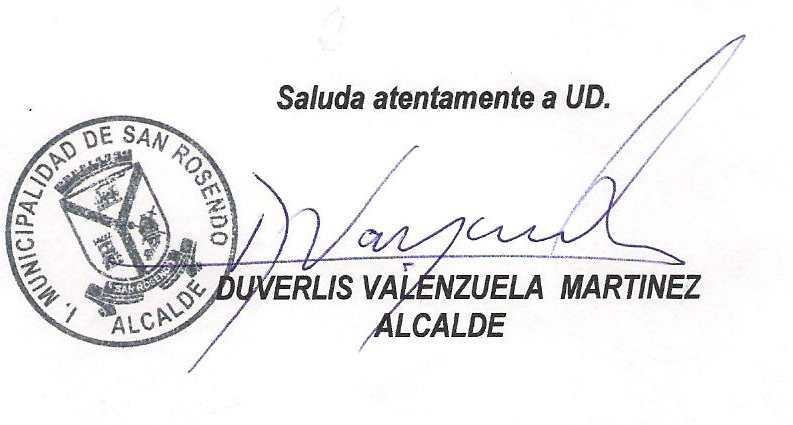 